Chủ đề: [Giải toán 6 sách kết nối tri thức với cuộc sống] tập 2 - Bài 31. Một số bài toán về tỉ số và tỉ số phần trămDưới đây Đọc tài liệu xin gợi ý trả lời Bài 7.20 trang 40 SGK Toán lớp 6 Tập 2 sách Kết nối tri thức với cuộc sống theo chuẩn chương trình mới của Bộ GD&ĐT:Giải Bài 7.20 trang 40 Toán lớp 6 Tập 2 Kết nối tri thứcCâu hỏi : Theo Tổng cục Thống kê, năm 1989 cả nước có 914 396 người dân tộc Mường. Sau 30 năm số người Mường đã tăng lên thành 1 452 095 người. Em hãy cho biết trong 30 năm đó, số người Mường ở Việt Nam đã tăng bao nhiêu phần trăm (làm tròn kết quả đến hàng phần mười)GiảiTrong 10 năm, số người Mường ở Việt Nam tăng số người là:1 452 095 - 914 396 = 537 699 (người)Trong 10 năm, số người Mường ở Việt Nam tăng số phần trăm là: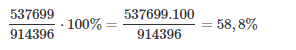 (kết quả đã làm tròn tới hàng phần mười)Vậy trong 30 năm đó số người Mường ở Việt Nam đã tăng 58,8%.-/-Vậy là trên đây Đọc tài liệu đã hướng dẫn các em hoàn thiện phần giải toán 6: Bài 7.20 trang 40 Toán lớp 6 Tập 2 Kết nối tri thức. Chúc các em học tốt.